Sammandrag 2/3 Pitholm flickor 12 födda 06/07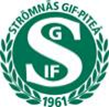 Vi kommer att sälja kaffe, fika, varma mackor och varm korv.Ni är varmt välkomna till en härlig handbolls dag!Frågor?Kontakta: Stina Bergström 070-2292677 eller stinaber@gmail.comMatchHemmaHemmaHemmaHemmaBortaResultat08.20Strömnäs GIF Strömnäs GIF Strömnäs GIF Strömnäs GIF Norrfjärden IF-09.10Strömnäs GIFStrömnäs GIFStrömnäs GIFStrömnäs GIFBoden BK-10.00Norrfjärden IFNorrfjärden IFNorrfjärden IFNorrfjärden IFKalix HK-10.50Kiruna HK F06 lag 2Kiruna HK F06 lag 2Kiruna HK F06 lag 2Kiruna HK F06 lag 2Lillpite IF-11.40Kalix HKKalix HKKalix HKKalix HKKiruna HK F07-12.30Kiruna HK F06 lag 1Kiruna HK F06 lag 1Kiruna HK F06 lag 1Kiruna HK F06 lag 1Lillpite IF-13.20Norrfjärden IFNorrfjärden IFNorrfjärden IFNorrfjärden IFKiruna HK F07-14.10Boden BK Boden BK Boden BK Boden BK Kiruna HK F06 lag 2-15.00Kiruna HK F06 lag 1Kiruna HK F06 lag 1Kiruna HK F06 lag 1Kiruna HK F06 lag 1Kalix HK-15.50Boden BK Boden BK Boden BK Boden BK Kiruna HK F07-16.40Strömnäs GIFStrömnäs GIFStrömnäs GIFStrömnäs GIFLillpite IF-Strömnäs GIFStrömnäs GIF08.2009.1016.40Norrfjärden IFNorrfjärden IF08.2010.0013.20Lillpite IF Lillpite IF 10.5012.3016.40Boden BK Boden BK 09.1014.1015.50Kiruna HK Lag 1 Kiruna HK Lag 1 12.3015.00Kiruna HK Lag 2Kiruna HK Lag 210.5014.10Kiruna HK F07Kiruna HK F0711.4013.2015.50Kalix HKKalix HK10.0011.4015.00